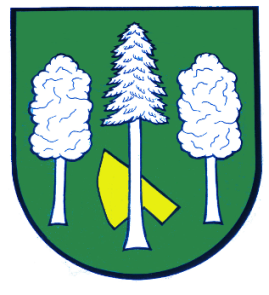 Hlášení ze dne 30. 09. 20211) Knihovna obce Daskabát oznamuje, že v pondělí 04. 10. 2021 od 15:30 do 18:00 hodin pořádá Knižní bleší trh. Knihy můžete vyměnit, prodat nebo jen donést a knihovna jim najde nový domov.2) Rybářství Tovačov oznamuje, že v pátek 01. 10. 2021 od 9:05 do 9:30 hodin bude u Restaurace U Matýska prodávat tyto živé ryby:
Kapr I. tř.                       		 93,- KčKapr výběrový nad 2,5kg          	103,- KčAmur                             		104,- KčPstruh Duhový                   		175,- KčUvedené ceny jsou za jeden kilogram hmotnosti.